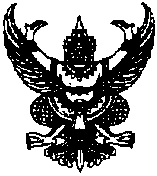 ประกาศองค์การบริหารส่วนตำบลระเวเรื่อง  ใช้ข้อบัญญัติงบประมาณรายจ่าย  ประจำปีงบประมาณ  2563...........................................    ตามที่ผู้บริหารองค์การบริหารส่วนตำบลระเว  ได้เสนอร่างข้อบัญญัติงบประมาณรายจ่าย  ประจำปีงบประมาณ  2563  เพื่อเสนอสภาองค์การบริหารส่วนตำบล  ประชุมสภาสมัยสามัญ  สมัยที่  3/2562  พิจารณาเห็นชอบเป็นข้อบัญญัติงบประมาณรายจ่ายประจำปีแล้วนั้นบัดนี้  สภาองค์การบริหารส่านตำบลระเว  ได้เห็นชอบและนายอำเภอพิบูลมังสาหาร  ได้อนุมัติข้อบัญญัติงบประมาณฉบับดังกล่าวแล้ว  จึงประกาศใช้ข้อบัญญัติงบประมาณรายจ่าย  ประจำปีงบประมาณ  2563  ต่อไปจึงแจ้งประกาศให้ทราบโดยทั่วกันประกาศ  ณ  วันที่   27   กันยายน   2562					ศุภร  คูณผล                                                                    ( นางศุภร  คูณผล )                                                            นายกองค์การบริหารส่วนตำบลระเว